BROAD TOWN	 PARISH COUNCIL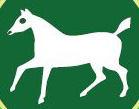 Solar Farm Community Fund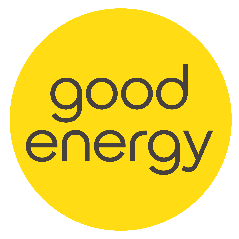 Application FormName of Organisations:Contact Details:About your Organisation:How much grant funding are you applying for? £969.03Please provide a summary of the main cost elements.Stihl FS-94-CE Strimmer with Oregon Jet Fit. £360-53HS45 Hedge Trimmer (24” bar). £245.00Power tool training. £250.00 (estimate)Helmet £45.00Safety Gloves £20.00Fuel canister £6.50Two stroke mix £14.00Replacement strimmer line £28.00Note:All prices include VAT.It is anticipated that some of the resources required to complete works will be obtained from Wilts Council gratis.It is assumed that insurance for equipment and for liability to volunteers will be covered by the Parish Council insurance policy.It is requested that the Parish Council includes within its annual budget a grant to the footpath group to cover running costs such as equipment servicing and fuel. This grant would also need to cover the purchase of any metal footpath gates that are required.  Grants for specific projects could be pursued through the Wiltshire Path Improvement Scheme.Is your project registered for VAT?              NoHow much funding have you raised yourself toward the project costs?  If so please detail how much, when and how you raised it.No funding has been raised by the Footpaths Group however during the year it is expected that the labour provided by volunteers in carrying out their work will more than match the grant requested. This can be quantified if necessary.Is this the first time you have applied to the Community Fund and do you anticipate applying for the same or other projects in future years?I have previously requested and received grant funding for restoration of the Broad Town White Horse. It is not anticipated that any further requests for funding will be made before Sep 2021 and this will be on behalf of the White Horse Group.If your application is successful, payment will be made by cheque or via BACS.  Please provide:Bank/Building Society name:Account Name/Cheque payee: Broad Town Parish CouncilSort Code:Account Number:We are authorised to submit this application on behalf of the organisation and certify that the information enclosed is correct.  We understand that we will need to obey by the terms and conditions set out by Good Energy and provide additional information if required.  We understand that we will be required to monitor expenditure and to provide Good Energy and Broad Town Parish Council evidence of expenditure if requested and with reports on the progress of the project as required.  We give permission for the fund to record this information in this form electronically and to share this application in full with the local Advisory Group who assist the Parish Council in determining how the money is allocated (Bank details will be redacted first). We also give permission for the fund’s involvement in our project to be publicised, including any photographs of the project we provide.Chairman								Secretary/Committee MemberName:									Name:Signature:								Signature:Date:									Date:BROAD TOWN FOOTPATH WORKING GROUPTitle: MRContact Name: ANDREW LAWOrganisation Address:BROAD TOWN PARISH COUNCIL FOOTPATH WORKING GROUPBroad Town Parish Councilc/o May Cottage24b Chittoe HeathBromhamWiltshirePostcode: SN15 2EHCorrespondence Address (if different)ANDREW LAW1 PYE LANEBROAD TOWNSWINDONPostcode: SN4 7RRPosition in Organisation: Secretary                                                                             Daytime Telephone Number:01793 731472Mobile Telephone Number:07841 381301E-mail address (please note all correspondence will be carried out via email)andrewlaw456@gmail.comWebsite:No website.How did you hear about the fund?From Broad Town Parish CouncilPlease describe the main activities of your organisation:Assessment of the condition of the Broad Town footpath network.Installation and maintenance of stiles, bridges and signage on Broad Town Parish footpaths.Clearance of undergrowth on Broad Town Parish footpaths to facilitate their usage.Reporting of footpath abuse or obstruction to Wiltshire Council Footpath Officer for action. Encouragement of Parish residents to make use of Broad Town Parish Footpaths.When did your organisation start?  A footpath group was initiated in 1997 and persisted for several years. The current initiative is intended to start afresh and build on the good work that was done by those pioneers.Name of your Project: BROAD TOWN PARISH FOOTPATHSPlease provide details and the aim of your project:Responsibility for maintenance of footpaths is shared by the landowner and the Council, however, landowners do not always meet their responsibilities and Wilts Council does not have the resources to maintain footpaths alone. To that end the Council encourage and provide support to local community groups which organize themselves to perform footpath maintenance. Work undertaken by these groups is fully consistent with the Wiltshire Council Countryside Access Improvement Plan.Aim: To ensure that footpaths within the Parish of Broad Town are brought up to, and maintained at a standard that makes them safe and usable by the Public.Tasks:Identify and liaise with landowners on whose land public footpaths run.Identify stiles and bridges that require installation or repair.Carry out installation and repair of stiles and bridges.Stabilize footpaths so that they offer a reasonable surface for walkers.Walk every footpath annually to identify and carry out tasks to ensure safe and usable footpaths.Establish teams within the Community to carry out installation, repair and maintenance tasks. Train teams in activities related to installation, repair and maintenance tasks including the safe use of power tools.Clear footpaths of vegetation.Provide footpath signage that clearly indicates rights of way.React to specific footpath issues raised by members of the public.Note infringement of rights of way and raise to Wiltshire Council.Liaise with the Wiltshire Footpaths Officer and adjacent Parishes in delivering the aim.Create a local guide to walks within the Parish.Encourage members of the Parish to make use of footpaths.Aspirations:Create a circular walk within the Parish that can be completed without crossing a stile.Create a walk that can be used by disabled people including wheelchair users.Establish an annual Parish walk.If time limited please indicate a start and end date for your project.Project is not time limited and the intention would be for it to be an ongoing activity; however it is intended that the footpaths should be brought up to a good standard of repair within 3 years of the project starting. Are you a registered charity?  NoIf so, please provide your registered charity number:Do you have a constitution or governance document?  NoIf yes, please provide a copy of it with this applicationDo you have a current Health & Safety Policy?  NoIf you work with children or vulnerable adults, are your staff/volunteers DBS checked?  It is not anticipated that the Footpath Group will work with children or vulnerable adults however this would be addressed should the situation arise.Who will deliver the project?  (Consider how the project will be managed, how will local people and/or businesses be involved in making it happen)The project will be delivered by members of the Broad Town community operating as a sub-group of the Broad Town Parish Council.  A nominated Councillor will act as the point of contact.The project will work in association with Landowners, the Wiltshire Council Footpaths Officer and groups such as the Ramblers Association.Who will benefit (consider the geographical area and sections of the community who will benefit)Members of the Broad Town Community will benefit by having access to the Broad Town footpaths. Walking is an activity which introduces residents to the beautiful country that surrounds them and which has health benefits for all those who participate. Benefits will also occur for those from outside the Parish who use the Broad Town footpaths, especially those walking the White Horse Trail which traverses the Parish.What needs will the project address?  Consider why the project is needed, how the project will help and what evidence you have to support this.The footpaths within the Parish have deteriorated due to lack of maintenance to the point where many are unusable. Evidence of this deterioration can be obtained from those within the Parish who would otherwise use them. Comment has also been raised by the Ramblers Association.Will your project benefit the environment in any way?  Explain why.Usable footpaths will enhance the environment for walkers and ensure that they keep to rights of way rather than walking across fields, crossing fences and breaking through hedges to the detriment of the environment.How will you monitor the success of your project?Each footpath will be walked annually to ensure that the aims of the project have been achieved. This will be complemented by the assessment of comments from walkers (both complementary and adverse) which are received by the Footpaths Group and the Parish Council.What is the total cost of your project including VAT? £969.03